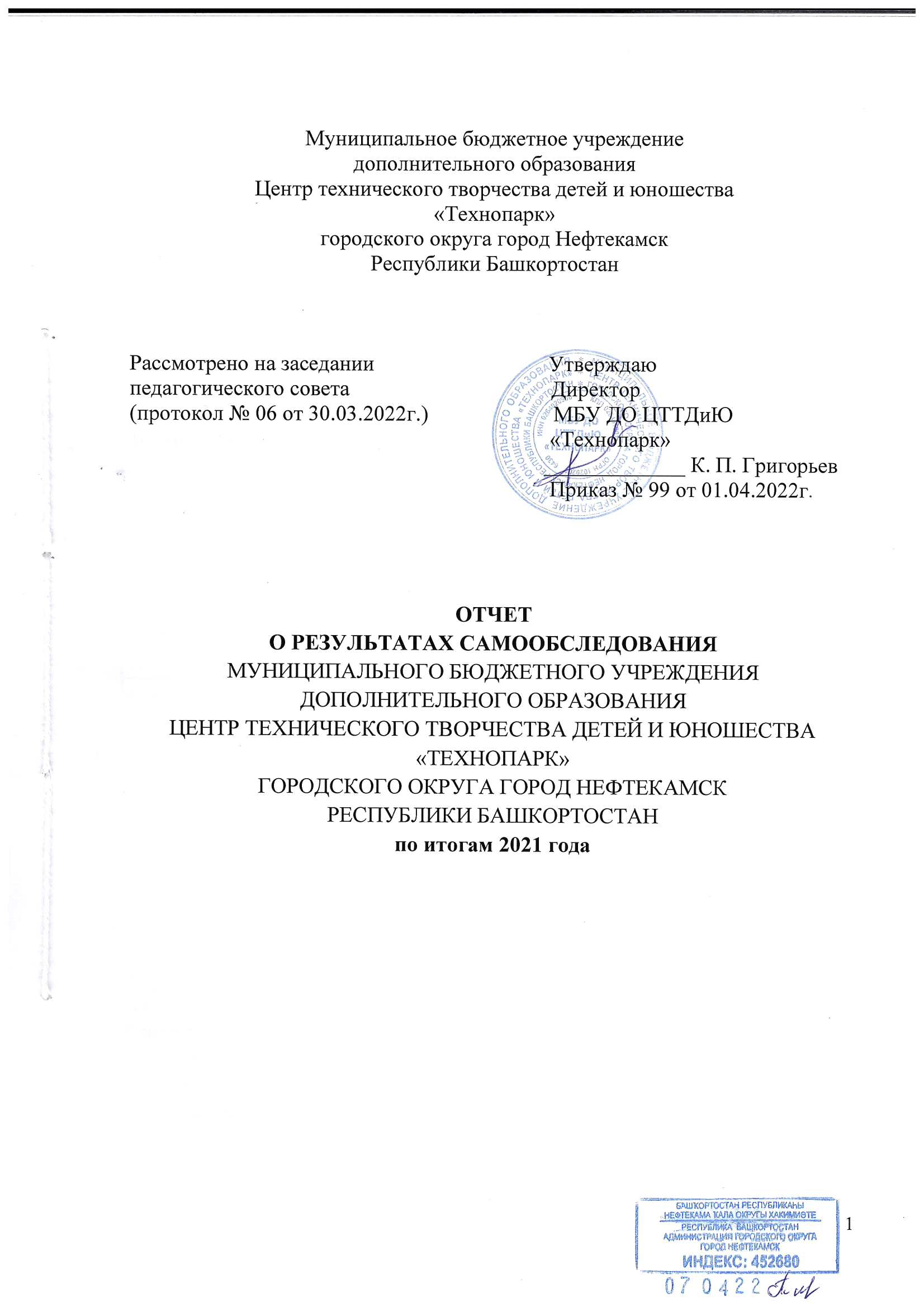 1. Общие сведения об образовательной организацииМуниципальное бюджетное учреждение дополнительного образования Центр технического творчества детей и юношества «Технопарк» городского округа город Нефтекамск Республики Башкортостан (далее – МБУ ДО ЦТТДиЮ «Технопарк») является многопрофильным учреждением дополнительного образования детей.МБУ ДО ЦТТДиЮ «Технопарк» расположен в густозаселенном микрорайоне №7 города Нефтекамска. Большинство семей, в которых проживают обучающиеся, проживают в домах типовой застройки: 37 % — рядом с Учреждением, 63 % — в близлежащих микрорайонах и населенных пунктах города.Образовательная деятельность МБУ ДО ЦТТДиЮ «Технопарк» обеспечивается посредством реализации дополнительных общеобразовательных общеразвивающих программ.Аналитическая частьI. Оценка образовательной деятельностиОбразовательная деятельность в МБУ ДО ЦТТДиЮ «Технопарк» организуется в соответствии с Федеральным законом от 29.12.2012 № 273-ФЗ «Об образовании в Российской Федерации», ФГОС дополнительного образования, обеспечивается посредством реализации дополнительных общеобразовательных общеразвивающих программ. Все программы - модифицированные, составлены педагогами с учетом требований законодательства и социального заказа. Образовательная деятельность Технопарка регламентируется Уставом, Программой развития, должностными инструкциями работников и другими локальными нормативными актами МБУ ДО ЦТТДиЮ «Технопарк».Образовательная деятельность на базе МОАУ СОШ № 2, 3, 11, 16, СОШ с. Ташкиново осуществлялась на основании «Договора о сотрудничестве в области дополнительного образования с муниципальными образовательными учреждениями».В течение года МБУ ДО ЦТТДиЮ «Технопарк», в целях воспитания и развития гармонично развитой личности, сотрудничал с общеобразовательными организациями, дошкольными образовательными учреждениями, учреждениями ДО, учреждениями СПО и ВПО, учреждениями культуры, Управлением гражданской защиты населения и другими организациями города.Образовательная деятельность МБУ ДО ЦТТДиЮ «Технопарк» направлена на формирование и развитие творческих способностей детей и подростков, удовлетворение их индивидуальных потребностей в интеллектуальном, нравственном, физическом совершенствовании, формировании культуры здорового и безопасного образа жизни, укреплении здоровья, а также организации их свободного времени. МБУ ДО ЦТТДиЮ «Технопарк» осуществляет обучение и воспитание в интересах личности, общества, государства, обеспечивает охрану здоровья и создает благоприятные условия для разностороннего развития личности, в т.ч. возможности удовлетворения потребности обучающегося в самообразовании и получении дополнительного образования. Дополнительное образование детей обеспечивает их адаптацию к жизни в обществе, профессиональное самоопределение, а также выявление и поддержку одаренных и талантливых обучающихся.С 01.01.2021 года МБУ ДО ЦТТДиЮ «Технопарк»  функционировал в соответствии с требованиями СП 2.4.3648-20 «Санитарно-эпидемиологические требования к организациям воспитания и обучения, отдыха и оздоровления детей и молодежи», Постановления Главного государственного санитарного врача РФ от 4 июля 2014 г. №41 «Об утверждении СанПиН 2.4.4.3172-14 «Санитарно-эпидемиологические требования к устройству, содержанию и организации режима работы образовательных организаций дополнительного образования детей», а с 01.03.2021 — дополнительно с требованиями СанПиН 1.2.3685-21 «Гигиенические нормативы и требования к обеспечению безопасности и (или) безвредности для человека факторов среды обитания» (рзд.VI. Гигиенические нормативы по устройству, содержанию и режиму работы организаций воспитания и обучения, отдыха и оздоровления детей и молодежи»). В целях исполнения Указа Главы Республики  Башкортостан Хабирова Р.Ф. от 18 марта 2020 года № УГ-111, на основании письма Министерства образования и науки Республики Башкортостан № 14-18/167 от 25 марта 2020 года, в целях обеспечения санитарно-эпидемиологического благополучия населения на территории Российской Федерации в связи с распространением новой коронавирусной инфекции (COVID-19), в течение 2021 года (периодами) продолжалась организация дистанционного обучения с использованием цифровых образовательных ресурсов и дистанционных образовательных технологий. Началось активное внедрение дистанционных образовательных технологий в учебный процесс. Для этого использовались федеральные и региональные информационные ресурсы, в частности, платформа «Zoom» «Сайт ЯКласс», онлайн-занятия, видеозанятия, электронные кейсы, аудиозанятия и др. Результаты педагогического анализа, проведенного по итогам освоения образовательных программ в дистанционном режиме, свидетельствуют о поддержании среднестатистического уровня успеваемости обучающихся.Учет родительского мнения показал, что почти половина родителей (законных представителей) обучающихся не удовлетворены подобным форматом занятий по дополнительному образованию.Тем не менее, опрос родителей (законных представителей) обучающихся в сентябре 2021 года показал, что большая часть опрошенных в целом удовлетворены качеством дополнительного образования в МБУ ДО ЦТТДиЮ «Технопарк».Воспитательная работаВ 2021 году в МБУ ДО ЦТТДиЮ «Технопарк» воспитательные мероприятия были запланированы в соответствии с учебно-воспитательным планом на 2020 – 2021, 2021 – 2022 учебные годы, планами работы Республиканского детского образовательного технопарка и МКУ УО. При планировании учитывались мероприятия различного уровня: республиканские, городские, традиционные месячники, декадники, акции, конкурсы, выставки.Продолжалось активное внедрение информационно-коммуникативных технологий в воспитательную работу. Это способствует возможности использовать инновационные эффективные методики в воспитании. Педагоги дополнительного образования используют различные интерактивные викторины, вебквесты, дистанционные конкурсы, мероприятия для всестороннего развития личного потенциала обучающихся. Также за прошедший год педагогическим коллективом Технопарка были организованы городские видеоконкурсы, конкурсы детского творчества, выставки, в связи с пандемией многие конкурсы были организованы дистанционно через социальные сети: - городской турнир по шахматам «Чудо-ладья» среди детей дошкольного возраста;- городской конкурс видеороликов по информационной безопасности «Мы за безопасный Интернет» в рамках декады «Закон и подросток»;- городской конкурс по пластилинографии «Аты-баты, шли солдаты»;- муниципальный этап XXVI Республиканской технической олимпиады «Шаг в будущее»;- городской конкурс среди обучающихся общеобразовательных учреждений «К защите Родины готов!»;- городские чемпионаты по техническому творчеству среди детей;- городской конкурс технического творчества «Подарок любимой…»;- городской конкурс видерепортажа «Сделайте погромче», посвященный Международному дню детского телевидения и радиовещания;- городской и зональный этапы Республиканской спортивно-образовательной игры обучающихся "Защитники, вперед!»;- городской этап республиканского конкурса детского творчества «Только смелым покоряется огонь!»;- городской этап республиканского заочного смотра-конкурса «Лучшая дружина юных пожарных»;- городской конкурс рисунков «С книгой по дорогам детства», посвящённый Международному дню детской книги;- городской творческий конкурс «Береги свою планету!», посвященный Международному дню Земли;- городской видеоконкурс «Быть спортивным – это круто!» в рамках Недели здоровья;- городской конкурс творческих работ «Весна улыбкой мир согреет»;- городская insta-акция «Поздравь с Великим Днем Победы»;- городской творческий конкурс «Открытка Победы», посвященная 76-ой годовщине Победы в ВОВ 1941-1945г.г.;- городской конкурс творческих работ «Моя семья – моя радость»;- городской фотоконкурс «Этот мир мы дарим детям!», посвященный Дню защиты детей;- городская insta-фотоакция по правилам дорожного движения «Дорожный знак – не просто так!»;- Городская акция «Россия – это МЫ!» в рамках празднования Дня России;- городской фотоконкурс «ВыбираюЖизнь!», посвященный Международному дню борьбы с наркоманией и другие.  - городская insta-акция на лучшее пост-поздравление с Днем воспитателя, с Днем учителя!;- городской этап Международного молодежного конкурса социальной антикоррупционной рекламы «Вместе против коррупции»;- городской insta-фотоконкурс социальной рекламы по безопасности дорожного движения «Транспорт и Я – верные друзья!»;- городской турнир по русским шашкам «Чудо-шашки»;- городской дистанционный фотоконкурс «Дивная Башкирия – мой край родной»;- городской дистанционный видеоконкурс «Instagram дает совет»;- городской дистанционный конкурс «В единстве сила России!», посвященный Дню народного единства;- городской конкурс «Архитектор-2021», посвященный Году эстетики населенных пунктов;- городской insta-конкурс на лучшее пост-поздравление «Мама, я надел шапку», посвященный Дню матери;- городское конкурсно-развлекательное мероприятие «Дочки-матери», посвященное Дню Матери;- городской insta-конкурс рисунков «Доброта рядом»;- городской конкурс технического творчества «Сказочный техноград»;- городской insta-конкурс на лучшее пост-поздравление с Новым годом!;Обучающиеся МБУ ДО ЦТТДиЮ «Технопарк» приняли активное участие в мероприятиях различного уровня и стали их победителями и призерами: Достижения обучающихся в международных конкурсахДостижения обучающихся во всероссийских конкурсахДостижения обучающихся в республиканских конкурсахДостижения обучающихся в городских конкурсахВ 2021 году педагогическим коллективом проводились воспитательные мероприятия по противодействию распространения наркомании, по профилактике терроризма и экстремизма, по правилам поведения в экстремальных и нестандартных ситуациях, по безопасности работы в интернете по формированию здорового образа жизни, соблюдению правил дорожного движения в рамках проведения профилактических акций «Внимание, дети!»В августе 2021 года на базе Технопарка был организован лагерь «Инженерные каникулы» с общим охватом 80 человек. В рамках лагерной смены были предусмотрены оздоровительные, развлекательные, познавательные мероприятия, а также профильные занятия.	Традиционно день в лагере начинался с музыкальной зарядки и линейки, а заканчивался подведением итогов дня. 	В течение дня дети принимали участие в творческой мастерской, воспитательном мероприятии, игротеке. Выполняли различные поделки, игрушки, рисовали в различных техниках, участвовали в конкурсах, викторинах, играх, виртуально посещали культурные учреждения, занимались техническим творчеством. Самые активные участники смены награждены дипломами и призами. II. Оценка системы управления организацииУправление МБУ ДО ЦТТДиЮ «Технопарк» осуществляется в соответствии с законодательством и Уставом Учреждения на принципах единоначалия и самоуправления.Образовательный процесс в МБУ ДО ЦТТДиЮ «Технопарк» поделен на пять направленностей, которые курируют заместитель директора по УВР, методисты, педагоги-организаторы.Органы управления, действующие в МБУ ДО ЦТТДиЮ «Технопарк»: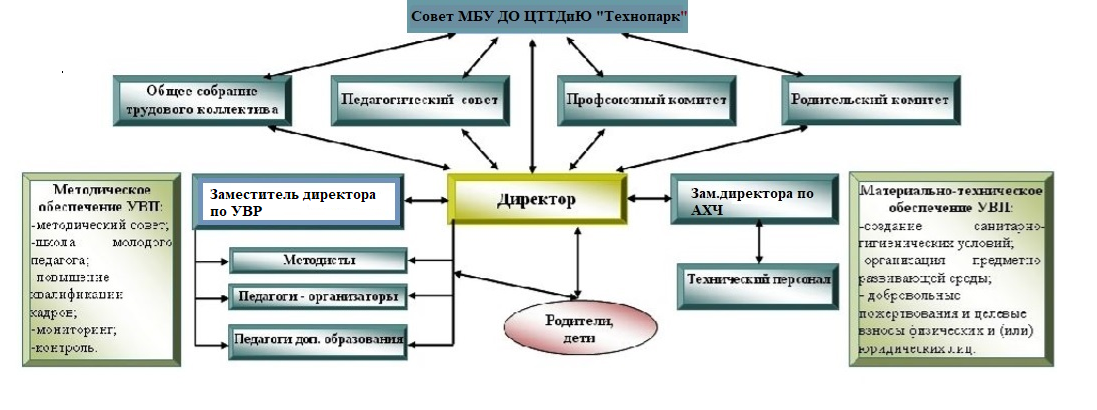 Для осуществления учебно-методической работы в МБУ ДО ЦТТДиЮ «Технопарк» создано два предметных методических объединения:технических и естественнонаучных дисциплин;художественных, физкультурно-спортивных и социально-гуманитарных дисциплин.В 2021 МБУ ДО ЦТТДиЮ «Технопарк» продолжил вводить электронный документооборот в соответствии с Федеральным законом от 24.04.2020 № 122-ФЗ.В течение 2021 года в электронную форму перевели:педагогическую отчетную документацию;рабочую документацию в сфере образования;ведение личных дел работников и обучающихся;переписку, уведомление, опрос и анкетирование родителей (законных представителей) обучающихся;оформление учебной и методической документации.По итогам 2021 года система управления МБУ ДО ЦТТДиЮ «Технопарк» оценивается как эффективная, позволяющая учесть мнение работников и всех участников образовательных отношений.III. Оценка содержания и качества подготовки обучающихсяОбразовательная деятельностьОсновным документом, регламентирующим образовательный процесс, является учебный план МБУ ДО ЦТТДиЮ «Технопарк», который составлен в соответствии с Законом ФЗ-273 от 29.12.2012 года «Об образовании в Российской Федерации», Приказом МОиН РФ от 9 ноября 2018 года № 196 «Об утверждении порядка организации и осуществления образовательной деятельности по дополнительным общеобразовательным программам», СанПиН, Уставом МБУ ДО ЦТТДиЮ «Технопарк».Деятельность педагогического коллектива была направлена на создание единого образовательно – воспитательного пространства в социуме, обеспечивающего развитие каждого ребенка в соответствии с его склонностями, интересами, возможностями, содействие формированию целостной системы, способствующей раскрытию творческого потенциала детей и педагогов.Организация образовательного процесса в МБУ ДО ЦТТДиЮ «Технопарк», характеризуется следующими особенностями:гуманистическая направленность УВП;гибкий режим функционирования (допускается добровольный переход обучающихся из одного объединения в другое, посещение одновременно нескольких объединений); разновозрастной состав групп объединений;выбор обучающимися видов и форм творческой деятельности;позитивный психологический климат;осуществление основ профориентации.Прием обучающихся в МБУ ДО ЦТТДиЮ «Технопарк» осуществляется на основе свободного выбора ребенка и заявления родителя (законного представителя).На начало 2021 учебного года количество обучающихся, посещающих объединения МБУ ДО ЦТТДиЮ «Технопарк», составило 2555 детей. На конец 2021 года количество обучающихся, посещающих объединения Учреждения, составило 2560 детей.Характеристика контингента детей по годам обученияАнализ таблицы свидетельствует о росте обучающихся в объединениях второго и третьего года обучения, а также увеличение охвата детей в общем по Учреждению. Возрастной состав детей Анализ таблицы свидетельствует, что основной контингент обучающихся составляют обучающиеся начальной и средней школы. К концу 2021 года наблюдается рост численности обучающихся в возрасте 10-15 лет.Сведения о детях по направленностям обученияАнализ таблицы показывает рост числа обучающихся физкультурно-спортивной, социально-гуманитарной направленностей.Учебно-воспитательный процесс в течение 2021 года осуществлялся по программам следующих направленностей:По срокам реализации дополнительных общеобразовательных общеразвивающих программ в МБУ ДО ЦТТДиЮ «Технопарк» преобладают программы, срок реализации которых составляет от 1 до 3-х лет. Педагоги ежегодно пересматривают содержание образовательных программ в соответствии с современными образовательными стандартами, апробируют и внедряют новые технологии обучения, направленные на развитие духовно-нравственной, гармонично развитой, физически здоровой личности, способной к творчеству и самоопределению.В объединениях технической и естественнонаучной направленностей обучалось 287 детей (81,5%) из 352, дети осваивали технологию ТИКО-конструирования, конструирования из бумаги, компьютерную графику, макетирование, журналистику, роботоконстуирование, азы компьютерной грамотности, мультипликации. Обучение проходило по программам: «Конструирование и моделирование», «Основы компьютерной графики», «Юный информатик», «Мир конструирования», «Макетирование», «Мультимедийная журналистика», «Роботоконстуирование», «Мультипликация».В объединении физкультурно-спортивной направленности учебные занятия посещали 35 (9,9%) дошколят. В объединении «Шахматы» обучающиеся знакомились с правилами игры в шашки. В объединении художественной направленности учебными занятиями было охвачено 30 детей (8,6%). В данной направленности дети обучались по дополнительной общеобразовательной общеразвивающей программе: «Арт-мастерская»», где постигали азы рисования, лепки, аппликации, конструирования.В объединениях МБУ ДО ЦТТДиЮ «Технопарк» успешно занимаются дети с различным уровнем способностей и возможностей, в том числе дети, которых в школе называют «проблемными», «трудными». Бесплатность дополнительного образования в Учреждении делает его наиболее привлекательным для детей из малообеспеченных семей, семей, попавших в трудную жизненную ситуацию. В 2021 году в МБУ ДО ЦТТДиЮ «Технопарк» обучались дети из: неблагополучных семей:В 2021 году в МБУ ДО ЦТТДиЮ «Технопарк» была продолжена работа по дополнительному образованию детей дошкольного возраста. Образовательная деятельность по реализации дополнительных общеобразовательных общеразвивающих программ на базе Технопарка была организована с воспитанниками ДОО №№ 4, 8, 19, 32, 36. Обучением по дополнительным общеобразовательным общеразвивающим программам по трем направленностям (объем каждой программы 72 часа в год) в течение учебного года были охвачены 352 воспитанника. Сегодня нововведения происходят не только в системе общего образования, но и в системе дополнительного образования происходят глобальные реформы. Никогда так система дополнительного образования не испытывала такого пристального внимания со стороны государства как в настоящее время. Дополнительное образование рассматривается как уникальная социальная практика наращивания потенциала личности и потенциала общества в целом. Реализация федерального проекта «Успех каждого ребенка» национального проекта «Образование» направлена на развитие молодых талантов, создание единого образовательного пространства, основанного на вариативности и многообразии видов социально-творческой деятельности детей, увеличение доли детей от 5 до 18 лет, вовлечённых в дополнительное образование до 100%.  Прозрачность, доступность и конкурентоспособность дополнительного образования – вот главные принципы новых целевых проектов.В рамках внедрения целевой модели развития региональных систем дополнительного образования детей в нашей республике с 2018 году создан и функционирует Региональный модельный центр Республики Башкортостан, Интернет-портал Навигатор дополнительного образования детей.Навигатор дополнительного образования – это Интернет-портал, на котором загружаются все программы дополнительного образования и предназначен он прежде для детей и родителей. Данный портал доступен по ссылке p02.навигатор.дети. С декабря 2019 года портал «Навигатор дополнительного образования» интегрируется с порталом проекта «Билет в будущее».На сегодняшний день на данном портале в МБУ ДО ЦТТДиЮ «Технопарк» в статусе «Опубликовано» выставлено 37 программ (объединений) в которые входят 101 групп и где зарегистрировано 2 377 пользователей в статусе «Обучается». Портал Навигатор постоянно совершенствуется, включаются дополнительные модули, позволяющие внедрить персонифицированное финансирование, независимую оценку качества программ. За обучающимися в МБУ ДО ЦТТДиЮ «Технопарк» закреплены более 2 651 Сертификатов-учета которые дают возможность получать дополнительное образование. Число сертификатов этого типа не ограничено. Сертификат учета получают всего один раз, и он будет действовать, пока ребёнку не исполнится 18 лет.По программам персонифицированного финансирования ПФДОД в МБУ ДО ЦТТДиЮ «Технопарк» закреплены 14 объединений. Где будут использованы Сертификаты-финансирования с номиналом выделенных и закрепленных из городского бюджета включенным в персонифицированное финансирование. Номинал сертификата определяется муниципалитетом. Сертификат-финансирования с денежными средствами, можно будет применить только на те программы, которые в учебном году открыты в рамках персонифицированного финансирования. Чтобы на него были зачислены средства, необходимо в учреждении написать заявление. Это можно сделать одновременно с подтверждением данных ребенка. Все данные о сертификате – срок действия, остаток средств на счете, списания – находятся на сайте Навигатора дополнительного образования в Личном кабинете пользователей.Так же в рамках федеральной программы «Успех каждого ребенка» МБУ ДО ЦТТДиЮ «Технопарк» созданы два объединения по созданию новых мест в дополнительном образовании с охватом 55 обучающихся.  На сегодняшний день в соответствии с законодательством Российской Федерации с 1 декабря 2021 года регистрацию ребенка в объединении Учреждения дополнительного образования теперь можно провести с помощью портала Госуслуги в разделе Личный кабинет где родители (законные представители) смогут выбрать любое объединение с удобным для них расписанием занятий. Родителям (законным представителям) также будет предоставлена возможность заполнить заявление на обучение по программам дополнительного образования с предоставлением сертификата финансирования в электроном виде. Им так же будет представлена возможность заполнить разделы: данные паспорт родителя, свидетельство о рождении ребенка и СНИЛС ребёнка. Без заполнения указанных данных регистрация ребенка в объединения Учреждения через портал Госуслуги невозможна.IV. Оценка организации учебного процессаОрганизация учебного процесса в МБУ ДО ЦТТДиЮ «Технопарк» регламентируется режимом занятий, учебным планом, календарным учебным графиком, расписанием занятий, локальными нормативными актами Учреждения.Режим занятий в течение дня и недели регламентируется законом ФЗ-273 от 29.12.2012 года «Об образовании в Российской Федерации», санитарно-эпидемиологическими правилами и нормативами для учреждений дополнительного образования (СанПиН 2.4.4. 3172-14), Уставом Учреждения, Правилами внутреннего трудового распорядка и расписанием занятий объединений, утвержденным директором Учреждения. Между занятиями в МБУ ДО ЦТТДиЮ «Технопарк», и посещением Учреждения имеется перерыв для отдыха не менее одного часа.Режим занятий с детьми: с 08.00 до 20.00 часов.МБУ ДО ЦТТДиЮ «Технопарк» работает в режиме двухсменной работы по расписанию занятий:1 смена - с 08.00 час. до 13.30 час.2 смена - с 14.00 час. до 20.00 час.Для обучающихся в возрасте 16-18 лет допускается окончание занятий в 21.00 час.Учебная нагрузка обучающегося МБУ ДО ЦТТДиЮ «Технопарк»,  не должна превышать нормы, установленной санитарно-эпидемиологическими правилами и нормативами.Продолжительность  занятий устанавливается в академических часах: для дошкольников 1 учебный час равен - 30 минут;для младших школьников - 45 минут;для детей среднего и старшего возраста - 45 минут.Перерыв между занятиями - 10 минут.Количество и продолжительность занятий в день:для дошкольников – 1 по 30 минут;для младших школьников  - 1-3 по 45 минут;для старшего и среднего возраста -  2-3 по 45 минут.Численный состав учебных групп и режим учебной работы устанавливается в соответствии с требованием учебного процесса отдельно для каждой группы (исходя из характера деятельности, возраста, обучающихся, условий работы Учреждения).V. Оценка востребованности выпускниковВыпускники МБУ ДО Центр технического творчества детей и юношества «Технопарк» востребованы на рынке труда, выбирают для получения среднего-профессионального и высшего образования учреждения технической направленности. Выпускники объединения «Графический дизайн» (педагог Бек А.А.) Афанасьев Александр обучается в СГБПОУ «Художественно-профессиональный лицей Санкт-Петербурга имени Карла Фаберже». Выпускник объединения «Твой выбор» (педагог Аюпова Ф.Ф.) Садриев Данир обучается в БГУ, юридический факультет, Ахмаева Мария – в Екатеринбургской педагогической академии на факультете права, Изибаева Карина – в Уральском государственном юридическом университете, на юридическом факультете. VI. Оценка качества кадрового обеспеченияМуниципальное бюджетное учреждение дополнительного образования Центр технического творчества детей и юношества «Технопарк» обладает достаточным кадровым потенциалом для реализации целей и задач, которые он перед собой ставит.Педагогический работник МБУ ДО ЦТТДиЮ «Технопарк» имеет награду:Отличник профессионально-технического образования РФ – 1Грамота Министерства образования РБ – 5Почетная грамота Совета городского округа г. Нефтекамск – 2Почетная грамота Администрации ГО г. Нефтекамск – 6Почетная грамота МКУ Управление образования ГО г. Нефтекамск - 8Кадровый состав (педагогический)Уровень квалификации педагогов дополнительного образованияОбразовательный уровень педагогов дополнительного образованияВ МБУ ДО ЦТТДиЮ «Технопарк» работают педагоги с различным уровнем профессионального мастерства: 3 (11 %) имеют стаж работы до пяти лет (молодые педагоги), 4 (15 %) - стаж от 5 до 10 лет, 8 (30 %) - от 10 до 20 лет, 12 (44%)- свыше 20 лет.  Одной из задач педагогического коллектива Технопарка является содействие формированию качественной профессиональной среды. Эффективными формами повышения профессиональной компетенции педагогов Учреждения являются аттестация и курсы повышения квалификацииВ 2021 учебном году аттестацию на первую квалификационную категорию прошли 3 педагогических работника, на высшую квалификационную категорию – 4.Курсами повышения квалификации за учебный год охвачено 20 педагогических работника, из них:-  по программе «Организация и содержание работы педагога дополнительного образования с учетом требований ПС «Педагог дополнительного образования детей и взрослых» (1 методист, 3 педагога);- по программе «Профилактика гриппа и острых респираторных вирусных инфекций, в том числе коронавирусной инфекции» (директор, зам. по УВР, 2 методиста, 14 педагогов);- по программе «Обеспечение санитарно-эпидемиологических требований к образовательным организациям» (директор, зам. по УВР, 2 методиста, 14 педагогов);- по программе «Профилактика безнадзорности и правонарушений несовершеннолетних в соответствии с федеральным законодательством» (1 педагог);- по программе «Реализация дополнительных общеразвивающих программ технической направленности в рамках задач федерального проекта «Успех каждого ребенка» национального проекта «Образование» (2 методиста, 4 педагога);- по программе «Подготовка национальных экспертов конкурсов профессионального мастерства «Абилимпикс» (1 педагог);- по программе «Организация и содержание работы педагога дополнительного образования детей с учетом требований ПС «Педагог дополнительного образования детей и взрослых» (1 педагог);- по программе «Коррекционная педагогика и особенности образования и воспитания детей с ОВЗ» (1 методист, 12 педагогов).В течение 2021 года приняли участие в семинарах, Интернет-педсоветах, научно-практических конференциях, в мероприятиях в рамках обмена опытом и конкурсах педагогического мастерства для педагогических работников: - республиканский конкурс методических материалов профессионального мастерства педагогических работников УДО технического профиля «Лучшие практики дистанционного обучения», г. Уфа (3 место – 2 чел., сертификат участника – 4 чел.);- муниципальный конкурс среди педагогов, использующих информационно-коммуникационные технологии в образовательной деятельности «ИКТ в творчестве педагога», г. Нефтекамск (сертификат участника – 2 чел.);- городская научно-практическая конференция педагогических работников образовательных организаций, г. Нефтекамск	 (2 место – 1 чел., сертификат участника – 3 чел.);- республиканский этап Всероссийского конкурса профессионального мастерства работников сферы дополнительного образования Республики Башкортостан «Сердце отдаю детям», г. Уфа (1 место – 1 чел., финалист – 1 чел.);- всероссийский конкурс на лучшие открытые онлайн-уроки, направленные на раннюю профориентацию (сертификат – 1 чел.); - всероссийский педагогический конкурс «Моя лучшая методическая разработка». Номинация «Презентация» (диплом победителя 1 степени – 1 чел.);В рамках повышения профессиональной компетентности педагогов было проведено 2 тематических педсовета: «От конфликта – к культуре педагогического общения», «Воспитательный потенциал учреждения дополнительного образования и организация содержательного досуга обучающихся».Для повышения качества учебно-воспитательной работы педагоги в своей работе используют различные технологии: метод проектов, личностно-ориентированный подход, информационно-коммуникационные технологии, интеграция основного и дополнительного образования, обучение в сотрудничестве, индивидуальное и дифференцированное обучение, игровые технологии, создание ситуации успеха. В период дистанционного обучения успешно применялись дистанционные образовательные технологии, в том числе воспитательного характера. Самыми популярными стали: видеозанятия на канале You-Tube МБУ ДО ЦТТДиЮ «Технопарк», разработка электронных кейсов, которые были выложены на сайте нашего образовательного учреждения, аудиозанятия, онлайн-занятия, видеоконференции, обучение посредством мессенджеров и электронных почт. Выработаны новые формы проведения дистанционных конкурсов в социальных сетях. Исходя из вышеизложенного, можно сделать вывод, что педагоги активно участвовали в городских и республиканских семинарах, научно-практических конференциях, педагогических советах и мастер-классах, давали открытые занятия и участвовали во взаимопосещениях учебных занятий как в очной форме, так и дистанционно.  Активно внедряли дистанционные образовательные технологии, принимали участие в конкурсах различного уровней, используя различные виды удаленного обучения. Тем не менее, в новом учебном году необходимо усилить работу с одаренными детьми, усовершенствовать дополнительные общеобразовательные общеразвивающие программы, активизировать участие педагогических работников в конкурсах профессионального мастерства различного уровня, начать разработку адаптированных программ, привлекать в свои объединения детей-инвалидов и детей с ОВЗ, разработать проект по профориентации детей дошкольного возраста и продолжить работу по созданию качественной профессиональной среды.Совершенствование системы руководства и контроля за учебно-воспитательной деятельностью: работа педагогического коллектива была организована по плану учебно-воспитательной работы на учебный год, на основании которого разрабатывались и утверждались директором ежемесячные планы, выполнение которых анализировались и подводились итоги; контроль УВП осуществлялся в соответствии с Положением о внутреннем контроле, согласно которому осуществлялся мониторинг проведения занятий и мероприятий с обучающимися, создание условий для проведения занятий, ведение педагогами объединений документации по всем направлениям деятельности, диагностика качества обученности детей в объединениях. результаты контроля в течение года были достоянием коллектива, рассматривались на совещаниях при директоре, педагогическом совете.VII. Оценка качества учебно-методического и библиотечно-информационного обеспечения (фонд отсутствует)VIII. Оценка материально-технической базыМатериально-техническое и информационное обеспечение МБУ ДО ЦТТДиЮ «Технопарк», позволяет реализовывать в полной мере образовательную деятельность в части реализации дополнительных общеобразовательных программ В МБУ ДО ЦТТДиЮ «Технопарк» оборудованы 12 учебных кабинета, большинство из них оснащены современной мультимедийной техникой, в том числе:IX. Оценка функционирования внутренней системы оценки качества образованияВ соответствии с Федеральным законом «Об образовании в Российской Федерации» от 29 декабря 2012 года № 273-Ф, Приказа МО и НРФ от 9 ноября 2018 года № 196 «Об утверждении порядка организации и осуществления образовательной деятельности по дополнительным образовательным программам», Уставом МБУ ДО «Центр технического творчества детей и юношества», было разработано «Положение об аттестации обучающихся», которое регламентирует содержание, сроки проведения и критерии результативности аттестации детей в объединениях МБУ ДО «Центр технического творчества детей и юношества».Аттестация детей является неотъемлемой частью образовательного процесса, позволяющая всем участникам образовательного процесса оценить реальную результативность их совместной образовательной деятельности:- уровень ЗУН каждого ребенка;- уровень подготовки детского объединения в целом.Цель аттестации – диагностика успешности усвоения обучающимися общеобразовательных общеразвивающих программ и выявление уровня развития их способностей и личностных качеств на конкретном временном этапе организации учебно-воспитательного процесса. Задачи аттестации:- определение уровня теоретической подготовки обучающихся в конкретной образовательной области;- выявление степени сформированное практических умений и навыков обучающихся в выбранном ими виде творческой деятельности;- выявление причин, способствующих или препятствующих полноценной реализации образовательной программы;- внесение необходимых коррективов в содержание и методику образовательной деятельности объединения.- оценка успешности усвоения обучающимися учебных программ.- объективный анализ результатов учебного года.Аттестация обучающихся объединений Учреждения базируется на принципах научности, учета индивидуальных и возрастных особенностей обучающихся, свободы выбора педагогом методов и форм проведения аттестации.Для аттестации детей в объединениях Учреждения во все программы введен диагностический инструментарий и критерии оценки уровня теоретической подготовки и практических навыков.Оценка успешности обучения детей объединения в течение учебного года проводится педагогом дополнительного образования: I этап - первичная аттестация (октябрь) с целью определения уровня подготовки обучающихся в начале цикла обучения. Он включает: проведение начальной диагностики обучающихся в соответствии с прогнозируемым в программе результатом (диагностика способностей, уровня знаний и практических умений и навыков, уровень креативности). В первичной аттестации с 18 по 24 октября 2021 года приняло участие 2560 (100%) обучающихся, из 172 групп, 37 объединений по пяти направленностям (27 педагогов дополнительного образования).	Анализ аттестации показал, что уровень теоритической подготовки и владение практических умений и навыков в начале цикла обучения у обучающихся по всем объединениям составляет 58,7% (средний балл – 8,8).		II этап - промежуточная аттестация (январь) с целью диагностирования усвоения обучающимися программного материала, применение его на практике; наблюдение за динамикой развития личности ребенка; корректировка учебно-воспитательного процесса в объединении. Отслеживается уровень обученности детей посредством проверки знаний, умений, навыков (тестирование, срез). В промежуточной аттестации с 25 по 31 января 2021 года приняло участие 2534 (100%) обучающихся из 35 объединений по пяти направленностям (27 педагогов дополнительного образования).  	Анализ аттестации показал, что уровень усвоения программного материала в процессе обучения у обучающихся по всем объединениям составляет 73,3% (средний балл – 11,0).III этап - итоговая аттестация (апрель) с целью оценки успешности освоения обучающимися учебных программ; анализ знаний, умений и навыков и положительных изменений в развитии личности ребенка; подведение итогов учебного года.В итоговой аттестации с 19 по 25 апреля 2021 года приняло участие 2555 (100 %) обучающихся из 35 объединений по пяти направленностям (27 педагогов дополнительного образования). Анализ аттестации показал, что уровень усвоения программного материала в конце цикла обучения у обучающихся по всем объединениям составляет 90,0 % (средний балл – 13,5).Данная последовательность проведения аттестации в течение учебного года позволяет обеспечить непрерывное наблюдение и анализ за результативностью обучения. Между аттестациями педагог вправе сам планировать и проводить текущий, тематический и любой другой контроль.Педагог вправе использовать любые формы аттестации детей.Формы аттестации определяются возрастом ребенка, уровнем его подготовки и индивидуальными особенностями (тестирование, творческие и самостоятельные работы, практические работы, выставки, конкурсы, защита творческих работ и проектов и т.д.).Результаты анализа показателей деятельности МБУ ДО ЦТТДиЮ «Технопарк»(утв. приказом Министерства образования и науки РФ от 10 декабря 2013 г. № 1324)Данные приведены по состоянию на 30 декабря 2021 года.Выводы о деятельности МБУ ДО ЦТТДиЮ «Технопарк»Анализ показателей указывает на то, что МБУ ДО ЦТТДиЮ «Технопарк» имеет достаточную инфраструктуру, которая соответствует требованиям СП 2.4.3648-20 «Санитарно-эпидемиологические требования к организациям воспитания и обучения, отдыха и оздоровления детей и молодежи» и позволяет реализовывать образовательные программы в полном объеме в соответствии с ФГОС дополнительного образования.Учреждение укомплектовано достаточным количеством педагогических и иных работников, которые имеют высокую квалификацию и регулярно проходят повышение квалификации, что позволяет обеспечивать стабильных качественных результатов образовательных достижений обучающихся.МБУ ДО ЦТТДиЮ «Технопарк» - стабильно развивающаяся образовательная организация, где система управления базируется на основе сотрудничества, инициативы и творчества. Администрация проводит целенаправленную работу с педагогическим коллективом по формированию позитивного отношения к инновационным процессам и новым технологиям, по формированию у педагогов профессиональных знаний и умений, убеждений и потребностей, которые позволяют ему самостоятельно управлять своей деятельностью.Нормативно-правовая база организации, высокий потенциал педагогического коллектива, совершенствование направлений методической работы, сформированность социально-воспитательной среды и эффективное управление на основе сотрудничества являются ресурсами для успешной работы и дальнейшего развития учреждения.Анализ деятельности Технопарка свидетельствует, что содержание и направления работы учреждения соответствуют целям и задачам, определяемым Уставом, Программой развития и подтверждается рядом показателей:Увеличение числа обучающихся в объединениях.Обновление программно-методического обеспечения дополнительных общеобразовательных общеразвивающих программ и расширение их спектра.Увеличение объединений технической и естественнонаучной направленностей.Организация работы с одаренными детьми.Положительная динамика результатов участия обучающихся в различных творческих конкурсах. Качественная работа и достаточный уровень педагогической компетентности, выражающийся в профессионально-творческих достижениях педагогов.Рейтинговые показатели: на третьем месте (в каждом квартале) среди четырех учреждений дополнительного образования города.Задачи на 2022 год:Содействовать созданию условий по обеспечению качества и доступности дополнительного образования.Продолжить работу по созданию качественной профессиональной среды.Способствовать эффективному профессиональному самоопределению обучающихся МБУ ДО ЦТТДиЮ «Технопарк». Улучшить материально-техническое обеспечение организации дополнительного образования, используя все виды финансирования (бюджетное, внебюджетное, благотворительную помощь). Продолжить работу по обновлению программно-методического обеспечения организации и расширению спектра дополнительных общеобразовательных общеразвивающих программ.Расширить образовательные услуги и увеличить контингент обучающихся технической направленности на базе МБУ ДО ЦТТДиЮ «Технопарк».Создание адаптированных программ для детей-инвалидов и с ОВЗ.Благоустройство и создание условий для реализации адаптированных программ согласно Паспорту доступности для инвалидов объекта и предоставляемых на нем услуг в сфере образования МБУ ДО ЦТТДиЮ «Технопарк».Внедрение сетевой формы реализации программ с использованием ресурсов нескольких организаций, осуществляющих образовательную деятельность, а также с использованием ресурсов иных организаций. Продолжить работу в Навигаторе дополнительного образования.На сегодняшний день важными приоритетами государственной политики в сфере образования становится поддержка и развитие детского технического творчества, привлечение молодежи в научно-техническую сферу профессиональной деятельности и повышение престижа научно-технических профессий. Поддержка и развитие детского технического творчества соответствуют актуальным и перспективным потребностям личности и стратегическим национальным приоритетам Российской Федерации. 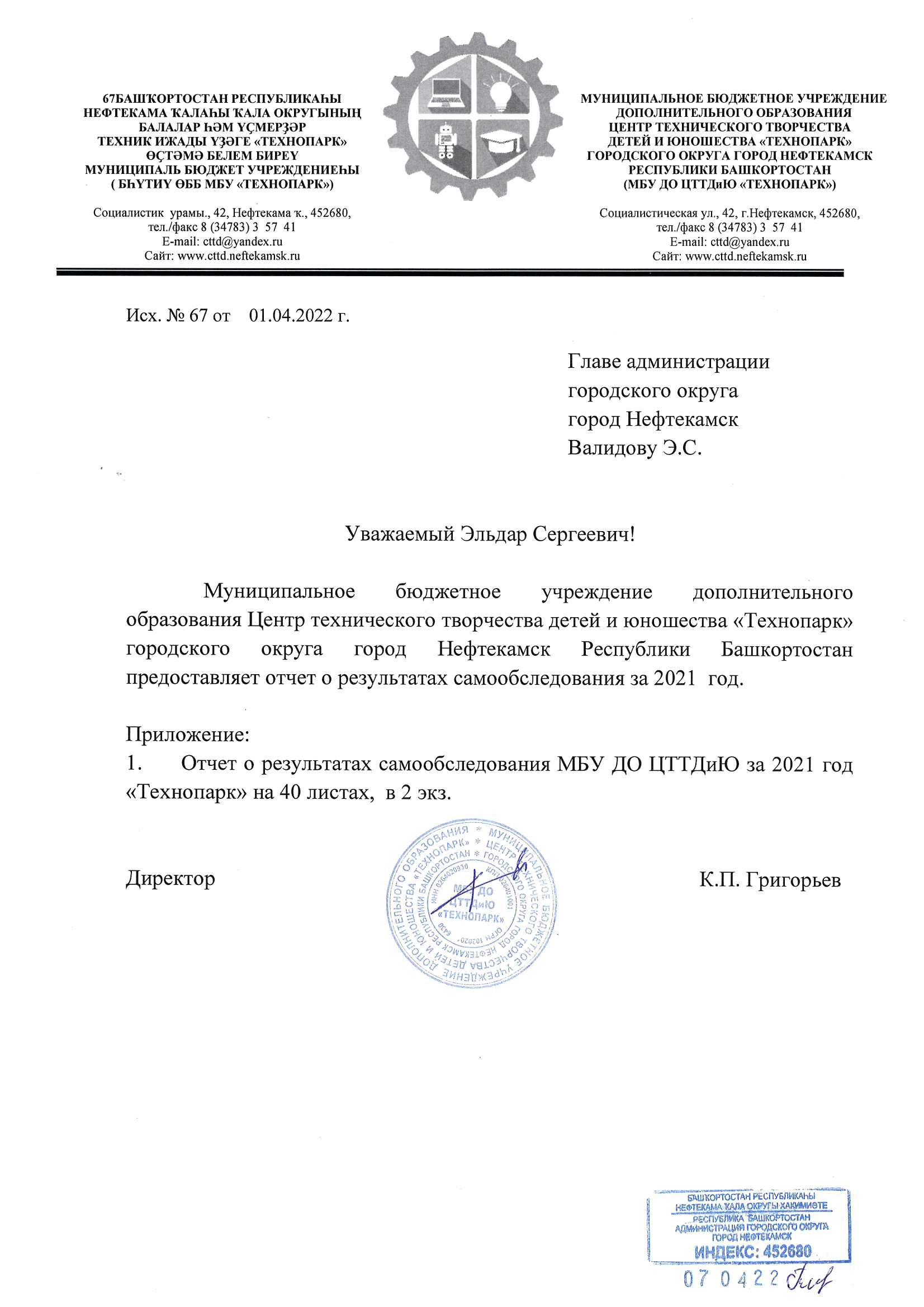 Наименование образовательной организацииМуниципальное бюджетное учреждение дополнительного образования Центр технического творчества детей и юношества «Технопарк» (МБУ ДО ЦТТДиЮ «Технопарк»)РуководительС июля 2017 года был назначен Ганиев Роман Тагирович.С 14 февраля 2022 года назначен Григорьев Кирилл ПавловичАдрес организации452685, Российская Федерация, Республика Башкортостан, г. Нефтекамск, ул. Социалистическая, 42.Телефон, факс8(34783)35741Адрес электронной почтыcttd@yandex.ruУчредительАдминистрация городского округа город Нефтекамск Республики БашкортостанДата создания1975 г.ЛицензияЛицензия на осуществление образовательной деятельности № 5338 (серия 02 Л 01 № 0007124) от 03.02.2020г.Свидетельство о государственной регистрации праваСвидетельство о государственной регистрации права оперативного управления муниципальным имуществом: договор КУС МЗИО № 237 «О передаче государственного имущества, составляющего казну, в безвозмездное пользование» от 10.08.2018г.№Название конкурсаРезультат 1Международная викторина для детей младшего школьного возраста «Здоровый и безопасный образ жизни»Диплом 1 степени (4 чел.), Диплом 2 степени (4 чел.)Диплом 3 степени (1 чел.)2Международный конкурс «Журналистика», работа: презентация «Образ журналиста»2 место (1 чел.)3Международный конкурс для детей и молодежи в номинации «Изобразительное творчество», конкурсная работа «Животные – герои ВОВ»; в номинации «Презентация», конкурсная работа «памятники ВОВ»Диплом победителя (2 чел.) 4Международный конкурс «Бессмертный полк», посвященный Дню Победы в ВОВ, работа: мой дед Диплом победителя (1 чел.)5Международный конкурс «Фотография и видео», работа «Осенний креатив»Диплом 1 место (1 чел.)6Международный творческий экспресс-конкурс для детей и взрослых «Осень талантов 2021» в номинации «Фотография», работа «Осенний креатив»Диплом лауреата 1 степени(1 чел.), Диплом куратора7Международная викторина для младших школьнкиов «Веселая география. Африка»Диплом 1 степени (2 чел.),Диплом 2 степени (1 чел.)8Международный конкурс для детей и молодежи в номинации «Фотография», работа «Осеннее настроение»Диплом (1 чел.)9Международный конкурс для детей и молодежи в номинации «Журналистика», работа «Применение золотого правила журналистики при создании статей для детской газеты»Диплом (1 чел.)10Международный конкурс «Конкурс стихотворений», работа «Мамы лучше нет на свете.»Диплом 1 место (1 чел.)11XII Международная олимпиада «Знанио» в номинации «Информатика»Диплом победителя (6 чел.),Свидетельство участника(18 чел.)12Международная викторина для младших школьников «Пословицы, поговорки и крылатые выражения» Диплом 1 степени (4 чел.),Диплом 2 степени (1 чел.)№Название конкурсаРезультат 1Всероссийский творческий конкурс «Волшебница Зима нам дарит чудеса»Диплом 2 степени (1 чел.)2Всероссийский конкурс декоративно-прикладного творчества «Немного фантазии и вошебства..»Диплом 1 степени (5 чел.)3Всероссийский конкурс «Природные краски России: Весна»Диплом 2 степени (1 чел.)4Всероссийский турнир по волейболу, посвященный 9 мая в г. Кунгур. 3 место (команда 11 чел.)5Всероссийской олимпиады учебно-исследовательских проектов детей и молодежи «Созвездие - 2021» г. Королев5 место (1 чел.)6Всероссийский творческий конкурс «Идет красавица-весна!»1 место (1 чел.)7Всероссийский творческий конкурс «Мечты о космосе»Диплом 1 степени (1 чел.)8Всероссийская экологическая акция «Сделаем!»: акция «Разрядка», «Добрые крышечки»Диплом за 3 место (4 чел.)9Открытый Всероссийский турнир по волейболу «Золотая осень» среди юношей 2007 – 2008 г.р. (г.Оса, Пермский край)2 место (2 команды)10Всероссийская педагогическая конференция, секция «Дополнительное образование»Сертификат 11Всероссийский конкурс - фестиваль «Отражение», танец «Египет» Диплом 2 степени12Всероссийский конкурс "Папа, папочка, папуля!", посвящённый Дню отцаСертификат участника (1 чел.),Благ. письмо педагогу13Всероссийский конкурс по конструированию и робототехнике «РобоКВАНТ»Диплом 3 степени(1 чел.)14Всероссийский конкурс «Изумрудный город», номинация «Я – художник!», работа «Снегири»2 место (1 чел.),Диплом педагогу15Всероссийский конкурс «Изумрудный город», номинация «Мой педагогический опыт», работа «Наставничество в учреждении дополнительного образования»1 место (1 чел.)16Всероссийский конкурс по конструированию и робототехнике «РобоКВАНТ»Диплом 1 степени (1 чел.)17Всероссийский творческий конкурс «А на пороге золотая осень..»Диплом победителя (1 чел.),Благ. письмо педагогу18Всероссийский конкурс для детей и молодежи «Мамочка любимая моя», номинация «Литературное творчество, работа «Доброе сердце»Диплом 3 место (1 чел.)Диплом педагогу19Всероссийская блиц-олимпиада «Время знаний» по теме «Дополнительное образование детей в современной системе образования РФ»Диплом участника20Всероссийский творческий конкурс «А на пороге золотая осень…»1 место (1 чел.)№Название конкурса, городРезультат 1Межрегиональный турнир по волейболу среди юношей 2008-2009 г.р., посвященный Новому году2 место(команда 12 чел.)2Открытый республиканский онлайн-хакатон по виртуальной и дополненной реальности и 3D-моделированию «Новогодняя AR-открытка»3 место (1 чел.)3Региональный этап Интеллектуальной олимпиады Приволжского Федерального округаУчастник (1 чел.)4Республиканский конкурс дизайнерских проектов «PRO-Дизайн-2021»1 место (10 чел.), 2 место (8 чел.)5Всероссийский конкурс социальных изменений «Детский форсайт»Участие (2 чел.)6Межрегиональный конкурс инженерных проектов AVTOton102»3 место в направлении «Логотип» (1 чел.)7Открытый республиканский конкурс информационных технологий «ПЯТЫЙ ЭЛЕМЕНТ»1 место (1 чел.), 2 место (1 чел.),3 место (1 чел.)8Межрегиональная встреча по волейболу 2008-2009 г.р. (г. Нефтекамск)1 место, 3 место9Региональный этап Всероссийского конкурса «Зеленая планета -2021»2 место (1 чел.),3 место (2 чел.),Участники (3 чел.) 10V Республиканский открытый Фестиваль высоких технологий «РобоПром - 2021»2 место (1 чел.)11Республиканский робототехнический чемпионат по регламенту фестиваля «РобоФинист»Участник (1 чел.)12Республиканский фестиваль «Танцуй, чтобы жить!»2 место в номинации «Эстрадный танец»(команда 16 чел.)13Межрегиональный турнир по волейболу среди юношей 2007-2008 г.р. (г. Кунгур)3 место (команда 11 чел.)14Региональный этап Всероссийской конференции «Юные техники и изобретатели»1 место (2 чел.)2 место (1 чел.)Участники (2 чел.)15Республиканский конкурс работ по информационным технологиям среди школьников «КРИТ-2021»Призер (1 чел.)Участники (3 чел.)16Межмуниципальный турнир по волейболу, приуроченный 55-летию города Нижнекамска, 76-годовщине Победы в Великой Отечественной войне среди команд юношей 2005-2007 г.р., среди команд девушек 2007-2009 г.р.4 место  (команда 9 чел)17Республиканские соревнования на «Кубок Башкортостана» по волейболу среди юношей 2009-2010 годов рождения (г. Кушнаренково)6 место (команда 8 чел.)18Региональный этап Всероссийского конкурса «Зеленая планета -2021»Победитель (1 чел.) 19Республиканский конкурс «Лучшая программа Инженерных каникул»1 место (1 чел.)20Открытый межрегиональный дистанционный детский творческий конкурс «Герои любимых сказок» в номинации «Декоративно-прикладное творчество»Диплом 1 степени (1 чел.)21Республиканский конкурсе «Лучший цифровой урок» в номинации «Урок по предмету дополнительного образования»Диплом 1 степени (1 чел.)Сертификат участника (1 чел.)22Отборочный тур VII Регионального чемпионата «Молодые профессионалы (Ворлдскиллс Россия)»Участники (4 чел.)23Региональный конкурс «Моя Югра», номинация «Морские обитатели», работа «Морской конек»2 место (1 чел.),Диплом педагогу24Республиканский этап Всероссийской олимпиады учебно-исследовательских проектов детей и молодежи «Созвездие – 2022»1 место (2 чел.),Участники (2 чел.)25VII Региональный чемпионат «Молодые профессионалы (Ворлдскиллс Россия)»: компетенции «Реклама», «Графический дизайн», «Видеопроизводство»2 место (1 чел.),3 место (2 чел.)26Республиканский конкурс мультимедийных презентаций «Душа и память земли любимой»1 место (1 чел.)27Региональный этап Всероссийского конкурса социальной рекламы в области формирования культуры здорового и безопасного образа жизни «Стиль жизни – здоровье!»Сертификат участника (9 чел.)28Межрегиональный дистанционный онлайн-конкурс детских творческих работ «Жить здорово!»Диплом 2 степени (2 чел.) 29Межрегиональный дистанционный конкурс на лучшую творческую работу «В гостях у сказки»Диплом 2 степени (1 чел.)№Название конкурсаРезультат (место, номинация) 1Пятый городской чемпионат по техническому творчеству среди обучающихся 1-4 классов1 место (6 чел.),2 место (3 чел.),3 место (2 чел.)2Городской конкурс рисунков «Снежное настроение»1 место (1 чел.),2 место (2 чел.),Участники (10 чел.)3Городские соревнования по стрельбе из пневматической винтовки среди обучающихся ОО3 место (команда)4Городской творческий конкурс рисунков в рамках РДШ «Я рисую зиму»          1 место (3 чел.), 2 место (3 чел.), Номинация (1 чел.)5Городской конкурс «Мой папа в армии служил», посвященный Дню защитника Отечества1 место (1 чел.)6Пятый городской чемпионат по техническому творчеству среди детей дошкольного возраста1 место (5 чел.),2 место (1 чел.)7Городской дистанционный фотоконкурс «Будущий защитник»1 место (1 чел.),Участники (3 чел.)8Городской конкурс технического творчества «Подарок любимой..»9Городской дистанционный видеоконкурс на лучшее пост-поздравление с Восьмым марта1 место (2 чел.)10Городской конкурс видеорепортажа «Сделайте погромче», посвященного Международному дню детского телевидения и радиовещания1 место (3 чел.)11Городской этап республиканского конкурса детского творчества «Только смелым покоряется огонь!»1 место (4 чел.),2 место (2 чел.), 3 место (6 чел.)12Городской конкурс рисунков «Мама милая моя»3 место (1 чел.),1 место (1 чел.)13Муниципальный этап Республиканского конкурса работ по информационным технологиям среди школьников «КРИТ – 2021»Победитель (1 чел.),Призер (1 чел.), Участники (3 чел.)Победитель в номинации «Юный композитор» (1 чел.)Призер в номинации «Видеозапись и монтаж Победитель (1 чел.),Призер (1 чел.),Участники (2 чел.)14Открытый городской конкурс информационных технологий «Пятый элемент»1 место (1 чел.),2 место (1 чел.)3 место (1 чел),15Городской конкурс рисунков «Мы к звездам проложили путь», посвященный 60-летию полета Юрия Гагарина в космос1 место (1 чел.),2 место (3 чел.),3 место (2 чел.)Участник (7 чел.)16Городской экологический конкурс «Природа - вечный источник красоты»1 место (2 чел.),  2 место (2 чел.), 3 место (1 чел.),Участник (1 чел.)17Городской конкурс рисунков «С книгой по дорогам детства», посвящённый Международному дню детской книги1 место (3 чел.),2 место (1 чел.)18Городской фотоконкурс «#ВФокусе», посвящённый Году здоровья и активного долголетия в Республике Башкортостан2 место (1 чел.),3 место (1 чел.)19Муниципальный этап Международного конкурса «Письмо солдату. Победа без границ», посвященный 76-й годовщине Победы в Великой Отечественной войне1 место (1 чел.), 2 место (2 чел.),3 место (2 чел.),Участник (3 чел.) 20Городской конкурс графических рисунков и открыток «Космос глазами детей», посвященного 60-летию полета Юрия Гагарина в космос1 место (6 чел.)21Городской конкурс детского творчества «Путь к звездам!», посвященный Дню Космонавтики1 место (1 чел.),2 место (2 чел.),3 место (1 чел.),Участник (1 чел.)22VII городская научно-практическая конференция обучающихся организаций дополнительного образования «Наука. Творчество. Исследование», посвященной Году техники и технологий в России, Году активного долголетия в республике Башкортостан1 место (3 чел.) 2 место (1 чел.)3 место (3 чел.)23Четвертый городской чемпионат по техническому творчеству среди обучающихся 5-11 классов1 место (11 чел.),2 место (1 чел.)24Городской видеоконкурс «Быть спортивным – это круто!» в рамках Недели здоровья1 место (4 чел.),2 место (1 чел.)25Городская акция Российского движения школьников «Будь здоров», посвященная Году здоровья и активного долголетия1 место (2 чел.),2 место (1 чел.)26Городской конкурс творческих проектов «Хранители Земли», посвященный Всемирному Дню Земли1 место (1 чел.)27Городской конкурс творческих работ «Весна улыбкой мир согреет»1 место (1 чел.),2 место (3 чел.),3 место (1 чел.), Участник (2 чел.)28Городской конкурс детского творчества «Мир на ладошке» 2 место (4 чел.),3 место (1 чел.)29Городская insta-акция «Поздравь с Великим Днем Победы!», посвященная 76-й годовщине Победы в Великой Отечественной войне 1941-1945 годов1 место (коллектив),2 место (1 чел.),3 место (1 чел.)30Городской творческий конкурс «Открытка Победы», посвященный 76-й годовщине Победы в Великой Отечественной войне 1941-1945 годов	1 место (3 чел.),2 место (2 чел.),3 место (2 чел.)31Городской конкурс творческих работ «Моя семья – моя радость»1 место (4 чел.),2 место (2 чел.)32Городская профилактическая акция «ЛетоБезОпасности» (плакат)1 место (1 чел.)33Городской фотоконкурс «ВыбираюЖизнь!», посвященный Международному дню борьбы с наркоманией1 место (1 чел.)34Городской конкурс детского творчества «Самый родной на земле и любимый, Башкортостан – мой край неповторимый», посвященный Дню Республики Башкортостан1 место (2 чел.),2 место (2 чел.),3 место (2 чел.)Участники (2 чел.)35Городской insta-фотоконкурс социальной рекламы по безопасности дорожного движения «Транспорт и Я – верные друзья!»1 место (1 чел.),2 место (1 чел.)36VI городской чемпионат по техническому творчеству для детей дошкольного возраста1 место (6 чел.),2 место (2 чел.)37Городской онлайн-конкурс чтецов «Башкортостан, горжусь тобой, твоею славною судьбой!», посвящённого Дню Республики Башкортостан1 место (1 чел.)38Городской этап Всероссийского конкурса социальной рекламы в области формирования культуры здорового и безопасного образа жизни «Стиль жизни – здоровье!»1 место (3 чел.), 2 место (3 чел.),3 место (3 чел.)39Городской дистанционный фотоконкурс «Дивная Башкирия – мой край родной»1 место (1 чел.), 2 место (2 чел.),3 место (2 чел.)40Городской дистанционный конкурс листовок «Будь здоров!» в рамках месячника профилактики наркозависимости обучающихся1 место (1 чел.),2 место (2 чел.), 3 место (2 чел.)41Городской видеоконкурс «Instagram дает совет», посвященный Всемирному Дню интернета.1 место (1 чел.), 2 место (1 чел.),3 место (1 чел.)42Городской дистанционный конкурс «В единстве сила России!», посвященный Дню народного единства2 место (1 чел.),3 место (1 чел.),Сертификат участника (3 чел.)43Городской этап Республиканского конкурса по профилактике экстремизма в молодежной среде1 место (2 чел.),2 место (2 чел.),3 место (2 чел.),Участники  (9 чел.)44Городской дистанционный конкурс рисунков «Экология и космос».1 место (2 чел.),2 место (2 чел.),3 место (2 чел.),Участники (2 чел.)45Городской конкурс творческих проектов «Главная роль в жизни», посвященный Дню матери1 место (1 чел.),2 место (1 чел.),3 место (2 чел.)46Городской конкурс «Архитектор – 2021»1 место (3 чел.),2 место (1 чел.)47Городская акция «Четыре лапы» в рамках Всероссийской акции Российского движения школьников1 место (1 чел.),3 место (1 чел.),Гран-при (4 чел.)48Городской insta-конкурс на лучшее пост-поздравление «#Мама, я надел шапку», посвященный Дню матери1 место (3 чел.),2 место (2 чел.),3 место (1 чел.)49Городской дистанционный insta-конкурс «Доброта рядом», посвященный Международному Дню инвалидов1 место (2 чел.),2 место (1 чел.)50Городской конкурс технического творчества «Сказочный техноград»1 место (4 чел.),2 место (1 чел.),51Лично-командный турнир по шахматам среди обучающихся учреждений дополнительного образования города Нефтекамска, посвященный Дню Конституции Российской Федерации3 место (команда),2 место (1 чел.),3 место (2 чел.)52Городской конкурс новогодних игрушек «Чудо новогодней ёлки»2 место (1 чел.)53Городская природоохранная экологическая акция «Кормушка»1 место (1 чел.)54Городской тур регионального этапа Всероссийского конкурса экологических рисунков1 место (3 чел.),2 место (1 чел.),3 место (2 чел.)55Городской конкурс фотооткрыток «Новогоднее настроение», посвященный празднованию Нового года 2 место (1 чел.),3 место (1 чел.)56Городской новогодний insta-конкурс на лучшее пост-поздравление с Новым годом!1 место (6 чел.),2 место (3 чел.)3 место (4 чел.)57Городской конкурс фотобатл «Новогодняя семейка»3 место (1 чел.),Участники (3 чел.)58Городская природоохранная акция «Живи, Елочка!»2 место (4 чел.)Наименование органаФункцииДиректорЯвляется единоличным исполнительным органом Учреждения, назначаемый и освобождаемый главой администрации городского округа город Нефтекамск Республики Башкортостан на основании распоряжения и заключенного с ним трудового договора.Действует на основе законодательства и настоящего Устава, осуществляет общее и текущее руководство деятельностью Учреждения и подотчетен Учредителю, а также руководителю органа управления образованием, действующим на территории городского округа город Нефтекамск Республики Башкортостан.Контролирует работу и обеспечивает эффективное взаимодействие структурных подразделений организации, утверждает штатное расписание, отчетные документы организации.Действует на принципах единоначалия по вопросам, отнесенным законодательством к его компетенции.Управляющий совет (Совет Центра)Является высшим органом самоуправления Учреждения, основными целями которого являются:- содействие более полной и качественной реализации уставных целей деятельности Учреждения;- совершенствование условий, организационных форм и повышение эффективности образовательного процесса;- обеспечение соблюдения законных прав и интересов участников образовательного процесса в Учреждении;- обеспечение открытости образовательной, финансово-хозяйственной и иной деятельности Учреждения. Рассматривает вопросы:развития Учреждения;финансово-хозяйственной деятельности;материально-технического обеспеченияПедагогический советЯвляется одной из форм самоуправления в Учреждении и осуществляет свои функции на основании Положения о педагогическом совете. Директор Учреждения является председателем педагогического совета Учреждения по должности. В состав педагогического совета входят все педагогические работники Учреждения.Решения педагогического совета являются рекомендательными для коллектива Учреждения. Решения педагогического совета, утвержденные приказом Руководителя (директора) Учреждения, являются обязательными для исполнения.Осуществляет текущее руководство образовательной деятельностью Школы, в том числе рассматривает вопросы:развития образовательных услуг;регламентации образовательных отношений;разработки образовательных программ;выбора учебников, учебных пособий, средств обучения и воспитания;материально-технического обеспечения образовательного процесса;аттестации, повышения квалификации педагогических работников;координации деятельности методических объединенийОбщее собрание работниковТрудовой коллектив составляют все работники Учреждения. Полномочия трудового коллектива Учреждения осуществляются общим собранием членов трудового коллектива. Общее собрание считается правомочным, если на нем присутствуют более половины списочного состава работников Учреждения. Решения, принятые в пределах его полномочий, являются обязательными для выполнения администрацией и всеми работниками Учреждения.Председателем является директор Учреждения.Реализует право работников участвовать в управлении Учреждением, в том числе:участвовать в разработке и принятии коллективного договора, Правил трудового распорядка, изменений и дополнений к ним;принимать локальные акты, которые регламентируют деятельность Учреждения и связаны с правами и обязанностями работников;разрешать конфликтные ситуации между работниками и администрацией Учреждения;вносить предложения по корректировке плана мероприятий Учреждения, совершенствованию ее работы и развитию материальной базыМетодический совет.Создается целью организации методической работы Учреждения. Является постоянно действующим коллегиальным органом педагогических работников Учреждения, созданным с целью организации методической работы, избирается из числа наиболее опытных педагогических работников. В своей работе методический совет руководствуется Положением.Родительское собрание и родительский комитет, совет обучающихсяЭти общественные органы самоуправления действуют в целях учета мнения обучающихся и родителей (законных представителей) несовершеннолетних обучающихся в МБУ ДО ЦТТДиЮ «Технопарк». Созданы с целью наиболее полного учета интересов всех участников образовательного процесса и возможности влияния на его ход в Учреждении. Основной функцией является оказание содействия педагогическому коллективу Учреждения в организации и совершенствовании процесса получения детьми дополнительного образования. В своей работе руководствуются Положением.Годы обученияНа начало 2021 годаНа начало 2021 годаНа конец 2021 годаНа конец 2021 годаГоды обученияКоличествогруппКоличестводетейКоличествогруппКоличестводетей1 год обучения159240615723392 год обучения10107111653 год обучения342456Итого17225551722560Категория детейКоличество детейКоличество детейКатегория детейНа начало 2021 годаНа конец 2021 годаДо 10 лет1278123510-15 лет73999615-18 лет538329Итого25552560№п/пНаправленность обученияКоличество детейКоличество детей№п/пНаправленность обученияНа начало 2021 годаНа конец 2021 года1.Техническая155015052.Естественнонаучная2902153.Художественная2251954Физкультурно-спортивная3103755.Социально-гуманитарная180270Итого25552560№п/пНаправленностьКоличество программКоличество программ№п/пНаправленностьНа начало 2021 годаНа конец 2021 года1.Техническая22232.Естественнонаучная443.Художественная224Физкультурно-спортивная455.Социально-гуманитарная23Итого3437Наименование направленностиФункции программыТехническаяЦель: сформировать у детей элементы проектных, технико-конструкторских, технологических знаний и технической речи.В деятельности направления - разработка и изготовление моделей технических устройств, действующих образцов электротехнической, радиотехнической, робототехнической техники, макетов, композиций. Изучение основ видеомонтажа, электроники, информатики, графического дизайна, 3D-моделирования.ЕстественнонаучнаяЦель: развивать умения рассуждать, доказывать, обосновывать предлагаемые решения, проводить научно-исследовательскую работу. Дети приобретают опыт проектной деятельности, развивают общеучебные умения самостоятельной работы с использованием источников информации, формируют умения работать с различными измерительными приборами, делать опыты, проводить математические вычисления.ХудожественнаяЦель: сформировать эстетический вкус у детей, давать им необходимые технологические знания, развивать трудовые умения и навыки, осуществлять практическую подготовку к труду, к выбору профессии. На занятиях различными видами декоративно-прикладного искусства обучающиеся учатся создавать красоту своими руками.Физкультурно-спортивнаяЦель: оздоровление детей средствами физической культуры, спорта, развитие их двигательных качеств, ловкости, быстроты, силы, чувства ритма. Привитие им потребности к физическому совершенствованию, здоровому образу жизни.Социально-гуманитарнаяЦель: формировать у подростков морально-психологические качества, прикладные знания, навыки и умения, необходимые человеку, определенных понятием «Патриот». А также, формирование навыков социально-активного поведения личности, проявляющихся в осознанном правомерном поведении, эффективной реализации своих прав и свобод, создание условий для обеспечения преемственности поколений, воспитания гражданина, любящего свою Родину и семью, имеющего активную жизненную позицию.№п/пКатегорияКоличество (чел.)Количество (чел.)№п/пКатегорияНа начало 2021 годаНа конец 2021 года1малообеспеченных слоев населения103111392неполных1721823многодетных3653744детей-сирот (опекаемых)005детей-инвалидов00Итого15681695№ п/пНа начало 2021 годаНа конец 2021 годаВсего3027Штатных2420Совместителей67КатегорияНа начало 2021 годаНа конец 2021 годаВысшая1212Первая118СЗД55Без категории22Итого:3027ОбразованиеНа начало 2021 годаНа конец 2021 годаВысшее педагогическое2020Высшее техническое00Высшее военное11Иное высшее42Среднее специальное54Итого:3027ИнфраструктураКол-воКоличество:- компьютеров; - ноутбуков 39 единиц48 единицКоличество помещений для осуществления образовательной деятельности, в том числе:13 единицУчебный класс13 единицЛаборатория0 единицМастерская0 единицТанцевальный класс1 единицНаличие в образовательной организации системы электронного документооборотаимеетсяНаличие читального зала библиотеки, в том числе:нетНаличие кабинета, в том числе:С обеспечением возможности работы на стационарных компьютерах или использования переносных компьютеров7 каб.С медиатекойнетОснащенного средствами сканирования и распознавания текстов1 каб.С выходом в Интернет с компьютеров7 каб.С контролируемой распечаткой бумажных материаловнетЧисленность/удельный вес численности учащихся, которым обеспечена возможность пользоваться широкополосным Интернетом (не менее 2 Мб/с), в общей численности учащихся1000 человек /41%Графический планшет21 шт.Многофункциональное устройство (МФУ), в т.ч.:лазерные10 шт.4 шт.Проектор13 шт.Интерактивная доска7 шт.Магнитно-маркерная доска3 шт.Автотренажер1 шт.3D- принтер1 шт.Цветной принтер1 шт.Магнитномеловая доска2 шт.Огнетушители25 шт.Пожарные краны12 шт.Видеокамеры19 шт. (в т.ч. 14 - внутр., 5 – наружн.)АПСимеетсяСКУДимеетсяТревожная кнопкаОтсутствуетТелефон стационарный с определителем1 шт.Рециркулятор2 шт.Бесконтактный термометр2 шт.Предметы, дисциплины(модули):Наименование оборудованных учебных кабинетов, объектов для проведения практических занятий, объектов физической культуры и спорта с перечнем основного оборудованияРобототехника, РоботоконструированиеКабинет №205.1 стол угловой, 1 кресло для преподавателя, 1 принтер, 12 одноместных столов шестигранных с бортиком, 10 базовых наборов для изучения, 1 стол для соревнований, 2 стеллажа, 13 стульев, 1 шкаф, 1 интерактивная доска, 1 проектор, 10 ресурсных наборов begi mindstorms education, 10 наборов Lego, 10 аккумуляторных батарей, 12 ноутбуков, 12 компьютерных мышей, 10 зарядных устройств, 6 длинных жалюзи.Ардуино, ЭлектроникаКабинет №203.9 наборов Ардуино, 10 наборов электроника для начинающих, 10 образовательных наборов «Амперка», 4 образовательных набора Амперка для исследования, 1 образовательный конструктор, 10 столов-монтажника радиоаппаратуры, 1 магнитно-маркерная доска, 2 микроскопа, 16 компьютерных кресел, 1 принтер, 4 ноутбука, 1 осциллограф, 1 шкаф, 2 стеллажа, 4 электронных конструктора Амперка Матрешка, 10 электропаяльников, 2 паяльные станции. Графический дизайн, Цифровая живопись, Школа медиации.Коворкинг-центр. №20115 компьютеров, 15 столов, 12 столов-трапеций, 1 интерактивная доска, 1 проектор, 2 шкафа, 13 стульев, 16 парт, 15 стульев.Инженерная графика, Векторная графикаКабинет №202.6 ноутбуков, 1 интерактивная доска, 1 маршрутизатор, 1 проектор, 1 магнитно-маркерная доска, 1 преподавательское кресло, 1 принтер, 3 верстака, 1 автотренажер, 3 шкафа, 13 стульев, 14 стенд-планшетов, 1 генератор легкового автомобиля, 1 стартер, 1 турбокомпрессор, 1 топливный насос, 1 учебный тренажер, 3 стенд-плана, 1 учебный тренажер инжекторный ДВС ВАЗ 1118, 1 рулевой механизм, 10 прямоугольных столов с бортиком.Детское дизайнерское бюро, Основы компьютерной графикиКабинет №204.10 компьютеров, 1 преподавательское кресло, 1 принтер, 13 стульев, 1 маркерно-магнитная доска, 9 кресел, 1 интерактивная доска, 1 проектор, 15 компьютерных столов, 2 шкафа, 5 графических планшетов.Фото и видеостудия «Кадр», Мультимедийная журналистикаКабинет №206.13 стульев, 4 компьютерных стола, 1 профессиональная видеокамера, 1 стереомикрофон, 1 преподавательское кресло, 1 принтер, 1 компьютер, 2 стола-трансформера, 4 стеллажа, 1 интерактивная доска, 1 проектор, 10 ноутбуков, 1 экран, 1 хромокейКонструирование и моделированиеКабинет №101.3 комплекта образовательных конструкторов, 9 столов, 8 скамеек, 1 стул, 1 доска, 1 шкаф.Мир конструированияКабинет 102.3 комплекта образовательных конструкторов, 9 столов, 8 скамеек, 1 стул, 1 доска, 1 шкаф.Занимательная информатика, Юный информатикКабинет 103.6 компьютеров, 7 ноутбуков, 1 проектор, 1 магнитно-маркерная доска, 1 экран, 8 парт, 6 компьютерных столов, 15 стульев, 1 шкаф, 1 скамья, цифровая лаборатория – 1 шт.Танцевальная ритмикаКабинет №104.1 стол, 1 стул, 1 доска, 1 шкаф,2 обруча, 5 мячей, 2 скакалки, 2 гимнастических коврика, 1 стенд для дипломов, 2 скамейкиПромышленный дизайн, Макетирование, 3D-моделированиеКабинет №105.10 компьютеров, 1 преподавательское кресло, 1 принтер, 13 стульев, 1 маркерно-магнитная доска, 9 кресел, 1 интерактивная доска, 1 проектор, 15 компьютерных столов, 2 шкафа, 3D-принтерАРТ Мастерская, МультипликацияКабинет №106.6 ноутбуков, 1 принтер, 5 компьютерных мышей, 3 комплекта образовательных конструкторов, 1 стол, 10 парт, 15 стульев, 1 доска, 1 шкаф.Ментальная арифметика, ШахматыКабинет 108.9 столов, 16 стульев, 1 доска, 1 шкаф, 1 демонстрационный абакус, 15 абакусов. 16 наборов шашек, 16 досок для шашек, 8 шахматных часов, 8 обиходных часов, 1 магнитная демонстрационная доска.№ п/пПоказателиЕдиница измеренияЕдиница измеренияЕдиница измерения1.Образовательная деятельность2019 год2020 год2021 год1.1Общая численность учащихся, в том числе:2540 человек2555 человек2560 человек1.1.1Детей дошкольного возраста (3-7 лет)360 человек354 человек561 человек1.1.2Детей младшего школьного возраста (7-11 лет)705 человек1106 человек984 человек1.1.3Детей среднего школьного возраста (11-15 лет)636 человек557 человек897 человек1.1.4Детей старшего школьного возраста (15-17 лет)839 человек538 человек118 человек1.2Численность учащихся, обучающихся по образовательным программам по договорам об оказании платных образовательных услуг0 человек0 человек0 человек1.3Численность/удельный вес численности учащихся, занимающихся в 2 и более объединениях (кружках, секциях, клубах), в общей численности учащихся282 человек /11,1 %290 человек/ 13,5 %209 человек/12,5%1.4Численность/удельный вес численности учащихся с применением дистанционных образовательных технологий, электронного обучения, в общей численности учащихся0 человек /0 %2555 человек /100 %2560 человек /100 %1.5Численность/удельный вес численности учащихся по образовательным программам для детей с выдающимися способностями, в общей численности учащихся0 человек /0 %0 человек /0 %0 человек/0%1.6Численность/удельный вес численности учащихся по образовательным программам, направленным на работу с детьми с особыми потребностями в образовании, в общей численности учащихся, в том числе:0 человек /0 %0 человек /0 %0 человек /0 %1.6.1Учащиеся с ограниченными возможностями здоровья0 человек /0 %0 человек /0 %0 человек /0 %1.6.2Дети-сироты, дети, оставшиеся без попечения родителей6 человек /0,2 %0 человек/0%0 человек /0 %1.6.3Дети-мигранты0 человек /0 %0 человек /0 %0 человек /0 %1.6.4Дети, попавшие в трудную жизненную ситуацию0 человек /0 %0 человек /0 %0 человек /0 %1.7Численность/удельный вес численности учащихся, занимающихся учебно-исследовательской, проектной деятельностью, в общей численности учащихся67 человек /2,6 %71 человек/2,8%84 человек/3,3%1.8Численность/удельный вес численности учащихся, принявших участие в массовых мероприятиях (конкурсы, соревнования, фестивали, конференции), в общей численности учащихся, в том числе:2439 человек /96 %2505 человек /98 %2518 человек/98,3%1.8.1На муниципальном уровне2003 человека /78,9 %2146 человек/87,98%2268 человек/88,6%1.8.2На региональном уровне179 человек /7 %109 человек /4,2 %131 человек /5,1 %1.8.3На межрегиональном уровне53 человека /2,1 %33 человека /1,3 %41 человека /1,6 %1.8.4На федеральном уровне153 человека /6 %164 человек/6,4 %178 человек/7,0 %1.8.5На международном уровне51 человек /2 %53 человека /2,1 %58 человека /2,3 %1.9Численность/удельный вес численности учащихся-победителей и призеров массовых мероприятий (конкурсы, соревнования, фестивали, конференции), в общей численности учащихся, в том числе:232 человека /9,1 %351 человек /13,7 %373 человека/14,6 %1.9.1На муниципальном уровне155 человек /6,1 %276 человек /10,8 %287 человек /11,2 %1.9.2На региональном уровне28 человек /1,1 %17 человек /0,7 %21 человек /0,8 %1.9.3На межрегиональном уровне6 человек /0,2 %10 человек /0,4 %12 человек /0,5 %1.9.4На федеральном уровне33 человека /1,3 %37 человек /1,4 %39 человек /1,5 %1.9.5На международном уровне10 человек /0,4 %11 человек /0,4 %14 человек /0,5 %1.10Численность/удельный вес численности учащихся, участвующих в образовательных и социальных проектах, в общей численности учащихся, в том числе:82 человека /3,2 %89 человек /3,5 %103 человека/4 %1.10.1Муниципального уровня29 человек /1,1 %31 человек /1,2 %33 человек /1,3 %1.10.2Регионального уровня31 человек /1,2 %33 человека /1,3 %37 человека /1,4 %1.10.3Межрегионального уровня10 человек /0,4 %11 человек /0,4 %14 человек /0,5 %1.10.4Федерального уровня8 человек /0,3 %9 человек /0,4 %11 человек /0,4 %1.10.5Международного уровня4 человека /0,2 %5 человек /0,2 %8 человек /0,3 %1.11Количество массовых мероприятий, проведенных образовательной организацией, в том числе:44 единицы49 единиц51 единиц1.11.1На муниципальном уровне37 единиц48 единиц51 единиц1.11.2На региональном уровне5 единиц0 единиц0 единиц1.11.3На межрегиональном уровне2 единицы1 единица0 единиц1.11.4На федеральном уровне0 единиц0 единиц0 единиц1.11.5На международном уровне0 единиц0 единиц0 единиц1.12Общая численность педагогических работников34 человека30 человек30 человек1.13Численность/удельный вес численности педагогических работников, имеющих высшее образование, в общей численности педагогических работников27 человек /79,4 %25 человек/83,3%26 человек/86,6%1.14Численность/удельный вес численности педагогических работников, имеющих высшее образование педагогической направленности (профиля), в общей численности педагогических работников22 человека /65 %20 человек/66,7%21 человек/70,0%1.15Численность/удельный вес численности педагогических работников, имеющих среднее профессиональное образование, в общей численности педагогических работников7 человек /20,6 %5 человек/16,7%4 человек/13,3%1.16Численность/удельный вес численности педагогических работников, имеющих среднее профессиональное образование педагогической направленности (профиля), в общей численности педагогических работников2 человека /6 %3 человека/10%3 человека/10%1.17Численность/удельный вес численности педагогических работников, которым по результатам аттестации присвоена квалификационная категория в общей численности педагогических работников, в том числе:23 человека /68 %23 человека/76,7%22 человека/73,3%1.17.1Высшая12 человек / 35,3 %12 человек/40%13 человек/43,3%1.17.2Первая11 человек /32,4 %11 человек/36,79 человек/30%1.18Численность/удельный вес численности педагогических работников в общей численности педагогических работников, педагогический стаж работы которых составляет:1.18.1До 5 лет10 человек /29,4 %3 человека/10%3 человека/10%1.18.2Свыше 30 лет8 человек /23,5 %6 человек/20%6 человек/20%1.19Численность/удельный вес численности педагогических работников в общей численности педагогических работников в возрасте до 30 лет10 человек /29,4 %4 человека/13,3%4 человека/13,3%1.20Численность/удельный вес численности педагогических работников в общей численности педагогических работников в возрасте от 55 лет4 человека /11,8 %4 человека/13,3%4 человека/13,3%1.21Численность/удельный вес численности педагогических и административно-хозяйственных работников, прошедших за последние 5 лет повышение квалификации/профессиональную переподготовку по профилю педагогической деятельности или иной осуществляемой в образовательной организации деятельности, в общей численности педагогических и административно-хозяйственных работников,37 человек /100 %33 человека/100%33 человека/100%1.22Численность/удельный вес численности специалистов, обеспечивающих методическую деятельность образовательной организации, в общей численности сотрудников образовательной организации3 человека /7 %3 человека/9%3 человека9%1.23Количество публикаций, подготовленных педагогическими работниками образовательной организации:1.23.1За 3 года54 единицы60 единиц67 единиц1.23.2За отчетный период11 единиц6 единиц7 единиц1.24Наличие в организации дополнительного образования системы психолого-педагогической поддержки одаренных детей, иных групп детей, требующих повышенного педагогического вниманияда/нетда/нетда/нет2.Инфраструктура2.1Количество компьютеров в расчете на одного учащегося0 единиц0 единиц25человек /1 компьютер2.2Количество помещений для осуществления образовательной деятельности, в том числе:11 единиц11 единиц11 единиц2.2.1Учебный класс11 единиц11 единиц11 единиц2.2.2Лаборатория0 единиц0 единиц0 единиц2.2.3Мастерская0 единиц0 единиц0 единиц2.2.4Танцевальный класс0 единиц0 единиц0 единиц2.2.5Спортивный зал0 единиц0 единиц0 единиц2.2.6Бассейн0 единиц0 единиц0 единиц2.3Количество помещений для организации досуговой деятельности учащихся, в том числе:0 единиц0 единиц0 единиц2.3.1Актовый зал0 единиц0 единиц0 единиц2.3.2Концертный зал0 единиц0 единиц0 единиц2.3.3Игровое помещение0 единиц0 единиц0 единиц2.4Наличие загородных оздоровительных лагерей, баз отдыхада/нетда/нетда/нет2.5Наличие в образовательной организации системы электронного документооборотада/нетда/нетда/нет2.6Наличие читального зала библиотеки, в том числе:да/нетда/нетда/нет2.6.1С обеспечением возможности работы на стационарных компьютерах или использования переносных компьютеровда/нетда/нетда/нет2.6.2С медиатекойда/нетда/нетда/нет2.6.3Оснащенного средствами сканирования и распознавания текстовда/нетда/нет2.6.4С выходом в Интернет с компьютеров, расположенных в помещении библиотекида/нетда/нетда/нет2.6.5С контролируемой распечаткой бумажных материаловда/нетда/нетда/нет2.7Численность/удельный вес численности учащихся, которым обеспечена возможность пользоваться широкополосным Интернетом (не менее 2 Мб/с), в общей численности учащихся800 человек /31%1771 человек /69 %1785 человек/69,7%